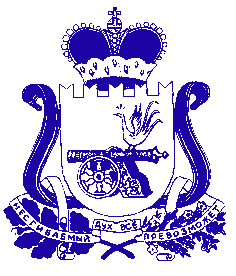 АДМИНИСТРАЦИЯ   СНЕГИРЕВСКОГО     СЕЛЬСКОГО   ПОСЕЛЕНИЯ   ШУМЯЧСКОГО   РАЙОНА  СМОЛЕНСКОЙ  ОБЛАСТИР А С П О Р Я Ж Е Н И Еот 01 марта 2024 года                                                                                                  №6 О передаче в   муниципальную     собственностьмуниципального образования «Шумячский район»Смоленской   области    объектов,    относящихся к муниципальной  собственности Снегиревскогосельского поселения Шумячского   района Смоленской области      На основании  решения Совета депутатов Снегиревского сельского поселения Шумячского района Смоленской области от 04.12.2023г. №35 «О передаче части полномочий по организации водоснабжения и водоотведения в границах Снегиревского сельского поселения Шумячского района Смоленской области»    1. Снять с балансового учета Администрации Снегиревского   сельского поселения  Шумячского района Смоленской области, объекты муниципальной собственности (далее -Объекты):2. Передать Объекты в муниципальную собственность муниципального образования «Шумячский район» Смоленской области.3. Старшему менеджеру Администрации Снегиревского сельского поселения подготовить и представить на утверждение акт приема - передачи  объектов и внести соответствующие изменения в реестр объектов муниципальной собственности Администрации Снегиревского сельского поселения Шумячского района Смоленской области.Глава муниципального образованияСнегиревского  сельского поселения  Шумячского района Смоленской области                                                 В.А. Тимофеев  №п/пНаимено-вание объекта Адрес объектаХарактеристика объекта(глубина , протяженность, объем. высота) Балансовая стоимость / остаточнаяруб. коп.Кадастровый номеробъектаДокумент, удостоверяющий право муниципальнойсобственности на объект, номер, дата гос.регистрации права1Артезианская скважина Российская ФедерацияСмоленская область, Шумячский район, д.Снегиревка           110м         (глубина)81 630,00/0,0067:24:0570101:330Выписка из ЕГРН, Собственность №67/67/006-67/006/097/2016-491/1            03.10.20162Водонапорная башняРоссийская ФедерацияСмоленская область, Шумячский район, д.Снегиревка             11м       (высота)16 197,00/0,0067:24:0570101:331Выписка из ЕГРН, Собственность №67/67/006-67/006/097/2016-492/1            30.09.20163Водопроводные сети Российская ФедерацияСмоленская область, Шумячский район, д.Снегиревка2590м(Протяженность)23 034,00/0,0067:24:0570101:332Выписка из ЕГРН, Собственность №67/67/006-67/006/097/2016-490/1 30.09.20164Артезианская скважинаСмоленская область, р-н Шумячский,д.Починичи      150м    (глубина)0,00/0,0067:24:0020102:270Выписка из ЕГРН, Собственность  №67:24:0020102:270-67/059/2019-2                                            18.03.20195Водонапорная башняСмоленская область, р-н Шумячский,в 180 м восточнее д.Починичи          15 м    (Высота)0,00/0,00      67:24:0020102:275                                                                      Выписка из ЕГРН, Собственность   67:24:0020102:275-67/059/2019-215.03.20196Водопроводные сетиСмоленская область, Шумячский район, д.Починичи      2378м(протяженность)0,00/0,0067:24:0000000:440Выписка из ЕГРН, Собственность  №67:24:0000000:440-67/111/2019-2 31.05.20197Артезианская скважинаСмоленская область, Шумячский район, деревня Балахоновка150м(глубина)0,00/0,0067:24:0500101:133Выписка из ЕГРН, Собственность №67:24:0500101:133-67/059/2019-2  30.05.20198Водонапорная башняСмоленская область, р-н Шумячский,д.Балахоновка          13 м       (Высота)0,00/0,0067:24:0500101:132Выписка из ЕГРН, Собственность №67:24:0500101:132-67/064/2019-2                      18.03.20199Водопроводные сетиСмоленская область, р-н Шумячский,д.Балахоновка      1734м(протяженность)0,00/0,0067:24:0500101:131Выписка из ЕГРН, Собственность №67:24:0500101:131-67/059/2019-118.03.201910Артезианская скважинаРоссийская Федерация,Смоленская область, Шумячский район, д.Петуховка          110м      (глубина)69 806,00/0,0067:24:0470101:17Выписка из ЕГРН, Собственность №67-67/006-67/006/097/2016-484/129.09.201611Водонапорная башняРоссийская Федерация,Смоленская область, Шумячский район, д.Петуховка         11 м       (Высота)0,00/0,0067:24:0470101:16Выписка из ЕГРН, Собственность №67-67/006-67/006/097/2016-485/103.10.201612Водопроводные сетиРоссийская Федерация,Смоленская область, Шумячский район, д.Петуховка234м(протяженность)0,00/0,0067:24:0470101:18Выписка из ЕГРН, Собственность №67-67/006-67/006/097/2016-486/103.10.201613Артезианская скважинаРоссийская Федерация,Смоленская область, Шумячский район, д.Старое Заселье110м(глубина)16 410,00/0,0067:24:0580101:18Выписка из ЕГРН, Собственность №67-67/006-67/006/097/2016-487/103.10.201614Водопроводные сетиРоссийская Федерация,Смоленская область, Шумячский район, д.Старое Заселье515м(протяженность)0,00/0,0067:24:0580101:17Выписка из ЕГРН, Собственность №67-67/006-67/006/097/2016-488/103.10.201615Артезианская скважинаРоссийская Федерация,Смоленская область, Шумячский район, д.Новое Заселье110м(глубина)39 644,00/0,0067:24:0020102:285Выписка из ЕГРН, Собственность №67:24:0020102:285-67/006/2017-122.02.201716Водопроводные сетиРоссийская Федерация,Смоленская область, Шумячский район, д.Новое Заселье1814м(протяженность)0,00/0,0067:24:0000000:454Выписка из ЕГРН, Собственность №67-67/006-67/006/097/2016-489/103.10.2016